Καινοτόμο πρόγραμμα: "Στα χνάρια του Βανγκόγκ" 1η Ενασχόληση: Η ζωή του μεγάλου ζωγράφου.1η ΔραστηριότηταΟ Βίνσεντ βαν Γκογκ γεννήθηκε στο ολλανδικό χωριό Ζούντερτ « Πως φαντάζεσαι το χωριό του;»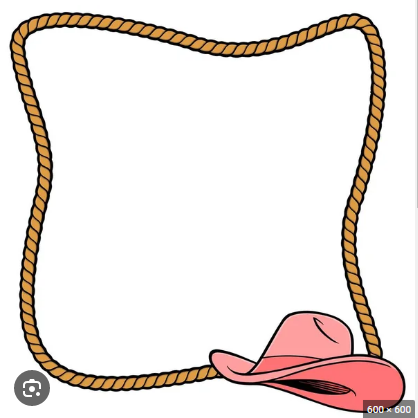 